№ 40                                                                                                                                           25 ноября 2022 года.О внесении изменений в постановление администрации Яльчикского сельского поселения от 12 мая 2020 года № 46 «Об утверждении долгосрочной муниципальной программы «Паспортизация автомобильных дорог общего пользования местного значения Яльчикского сельского поселения на 2020-2022 гг.»В соответствии с Федеральными законами от 06.10.2003 г. № 131-ФЗ «Об общих принципах организации местного самоуправления в Российской Федерации», от 08.11.2007 г. № 257-ФЗ «Об автомобильных дорогах и о дорожной деятельности в Российской Федерации и о внесении изменений в отдельные законодательные акты Российской Федерации»,  ВСН 1-83 «Типовая инструкция по техническому учету и паспортизации автомобильных дорог общего пользования», утвержденных Минавтодором РСФСР 05.02.1982 г., с письмом МВД РФ от 02.08.2006г. №13/6-3853, Росавтодора от 07.08.2006г. №01-29/5313 «О Порядке разработки и утверждения проектов организации дорожного движения на автомобильных дорогах», администрация Яльчикского сельского поселения постановляет: 1. Внести изменения в абзац 2 раздела 2. Характеристика проблемы и обоснование необходимости ее решения программными методами следующие изменения:«Сеть автомобильных дорог местного значения общего пользования  на   2020 года составляет   дорог с усовершенствованным покрытием.  Недооценка роли автомобильных дорог местного значения и отставание в развитии дорожной сети являются одной из причин экономических трудностей, слабого развития социальной инфраструктуры. Неудовлетворенность населения в низком качестве автодорог является причиной целого ряда негативных социальных последствий, таких как:».2. Раздел 5. Основные направления реализации Программы изложить в следующей редакции:«Инвентаризация и паспортизация автодорог необходима для приведения технической документации в соответствии с действующими нормами и правилами по ее ведению. Данная работа необходима для обследования, сбора и анализа информации о параметрах, характеристиках и условиях функционирования дорог и дорожных сооружений, наличия дефектов, причин их появления, и другой необходимой информации для оценки и прогноза состояния дорог и дорожных сооружений в процессе дальнейшей эксплуатации. Цель данной работы состоит в оценке состояния автомобильных дорог, разработке проекта организации дорожного движения. Перечень автомобильных дорог общего пользования местного значения, находящихся на территории Яльчикского сельского поселения на ноябрь 2022 года приведен в Приложении № 1.».  3. Раздел 6. График паспортизации, а так же планируемые средства на выполнение работ по инвентаризации и паспортизации автомобильных дорог изложить в следующей редакции:                                                                                                            Таблица №14. Раздел 8. Ресурсное обеспечение Программы изложить в следующей редакции:«Финансирование мероприятий Программы обеспечивается за счет средств бюджета Яльчикского сельского поселения.Общий объем финансирования Программы составляет -  121,5 тыс. руб., в том числе:2020 год - 0 тыс.руб.,2021 год – 0 тыс.руб., 2022 год – 121,5 тыс.руб.В ходе реализации Программы отдельные ее мероприятия в установленном порядке могут уточняться, а объемы финансирования корректироваться с учетом утвержденных расходов бюджета».5. Настоящее постановление подлежит официальному опубликованию.Глава Яльчикского сельского поселения		                                А.Г. Смирнова_________________________________________________________________________________________      Информационный бюллетень «Вестник Яльчикского сельского поселения Яльчикского района Чувашской Республики» отпечатан в администрации Яльчикского сельского поселения Яльчикского района Чувашской Республики.      Адрес: с. Яльчики, ул. Советская, дом №2                                                               Тираж -  10 экз.   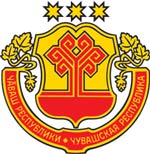 Информационный бюллетеньВестникЯльчикского сельского поселенияЯльчикского районаЧувашской РеспубликиУтвержден Решением Собрания депутатов Яльчикского сельского поселения Яльчикского районаЧувашской Республики от  01.02.2008 г. № 2/4-сЧёваш РеспубликиЕлч.к район.Елч.к		ял поселений.н администраций.ЙЫШЁНУ2022=.  ноябр.н 25-м.ш. № 102 Елч.к ял.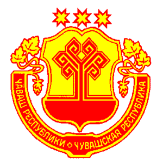 Чувашская РеспубликаЯльчикский районАдминистрацияЯльчикского сельского поселения      ПОСТАНОВЛЕНИЕ25 ноября  . № 102 село Яльчики№ ппНаименование дорогиОбщая протяженность дорог   (км)Общая протяженность дорог   (км)Срок производства работСрок производства работОбъем финансированиятыс.руб.Объем финансированиятыс.руб.1дорога  ул. Восточная с.Байдеряково  2,172,1720222022992дорога  ул. Набережная с.Байдеряково  0,400,4020222022 2 23дорога  ул. Новая с.Байдеряково  1,801,8020222022 6 64дорога  ул. Северная с.Байдеряково  0,240,2420222022 1,2 1,25дорога  ул. Молодежная с.Новое Булаево0,370,3720222022 1,85 1,856дорога  ул. Парковая с.Новое Булаево0,370,3720222022 1,85 1,857дорога  ул. Центральная с.Новое Булаево0,350,3520222022 1,75 1,758дорога  ул. Мостовая с.Новое Булаево0,320,3220222022 1,6 1,69дорога  ул. Новая с.Новое Булаево0,220,2220222022 1,1 1,110дорога  ул.Набережная с.Новое Булаево0,370,3720222022 1,85 1,8511дорога ул. Набережная д. Апанасово Темяши0,310,3120222022 1,55 1,5512дорога ул. Восточная д. Апанасово Темяши1,081,08202220225,45,413дорога ул. Центральная д. Апанасово Темяши0,600,6020222022 3 314дорога ул. Заводская д. Апанасово Темяши0,740,7420222022 3,7 3,715дорога ул. Новая д. Апанасово Темяши0,650,65202220222,252,2516дорога ул. Молодежная д. Апанасово Темяши0,160,1620222022 0,8 0,817дорога ул. Новая д. Новое Тойдеряково0,370,3720222022 1,85 1,8518дорога ул. Верхняя д. Новое Тойдеряководорога ул. Верхняя д. Новое Тойдеряково0,460,46202220222,32,319дорога ул. Центральная д. Новое Тойдеряководорога ул. Центральная д. Новое Тойдеряково0,430,43202220222,152,1520дорога ул. Нижняя д. Новое Тойдеряководорога ул. Нижняя д. Новое Тойдеряково0,340,34202220221,71,721дорога ул. Кладбищная д. Новое Тойдеряководорога ул. Кладбищная д. Новое Тойдеряково0,340,34202220221,71,722дорога ул. Магазинная д. Новое Тойдеряководорога ул. Магазинная д. Новое Тойдеряково0,580,58202220222,92,923дорога ул. Магазинная д. Тоскаеводорога ул. Магазинная д. Тоскаево0,630,63202220222,152,1524дорога ул. Школьная д. Тоскаеводорога ул. Школьная д. Тоскаево1,81,8202220225525дорога ул. Новая д. Тоскаеводорога ул. Новая д. Тоскаево1,651,65202220228,08,026дорога ул. Кооперативная с. Яльчикидорога ул. Кооперативная с. Яльчики0,760,76202220222,82,827дорога ул. Первомайская с. Яльчикидорога ул. Первомайская с. Яльчики0,880,88202220223,43,428дорога ул. Советская с. Яльчикидорога ул. Советская с. Яльчики1,341,34202220225529дорога пер. Садовый с. Яльчикидорога пер. Садовый с. Яльчики0,210,21202220221,051,0530дорога ул. Комсомольская с. Яльчикидорога ул. Комсомольская с. Яльчики0,510,51202220222,02,031дорога ул. Беляева с. Яльчикидорога ул. Беляева с. Яльчики0,820,82202220223,13,132дорога ул. Октябрьская с. Яльчикидорога ул. Октябрьская с. Яльчики0,740,74202220221,851,8533дорога ул. Пушкина с. Яльчикидорога ул. Пушкина с. Яльчики0,480,48202220222,42,434дорога ул. Больничная с. Яльчикидорога ул. Больничная с. Яльчики0,960,96202220222235дорога ул. Новая с. Яльчикидорога ул. Новая с. Яльчики0,540,54202220222,72,736дорога ул. Восточная с. Яльчикидорога ул. Восточная с. Яльчики0,430,43202220222,152,1537дорога ул. Титова с. Яльчикидорога ул. Титова с. Яльчики0,800,80202220224438дорога ул. Молодежная  с. Яльчикидорога ул. Молодежная  с. Яльчики0,520,52202220221,61,639дорога ул. Николаева   с. Яльчикидорога ул. Николаева   с. Яльчики0,420,42202220222,12,140дорога ул. Мира я  с. Яльчикидорога ул. Мира я  с. Яльчики0,640,64202220223,23,241дорога ул. 50 лет победы   с. Яльчикидорога ул. 50 лет победы   с. Яльчики0,270,27202220221,351,3542дорога ул. Игнатьева   с. Яльчикидорога ул. Игнатьева   с. Яльчики0,550,55202220222,02,043дорога ул. Заводская   с. Яльчикидорога ул. Заводская   с. Яльчики0,340,34202220221,71,744дорога ул. Андреева   с. Яльчикидорога ул. Андреева   с. Яльчики0,320,32202220221,61,645дорога ул. Канашское шоссе   с. Яльчикидорога ул. Канашское шоссе   с. Яльчики0,140,14202220220,70,746 дорога переулок Автопарковый   с. Яльчикидорога переулок Автопарковый   с. Яльчики0,490,49202220222,152,15